   3 октября в Культурном Центре «Дом Озерова» открылась выставка декоративно-прикладного и изобразительного  творчества. Организаторами  стали Культурный Центр «Дом Озерова» и Центр внешкольной работы Коломенского района.     В последнее время мы часто вспоминаем слова Ф.М.Достоевского «Красота спасет мир».  Наша выставка  «Волшебные краски детства» – маленькая частица этой  красоты.   На занятиях декоративно-прикладной направленности педагоги дополнительного образования ЦВР учат детей видеть красоту, ценить прекрасное и самое главное, творить своими руками удивительные вещи.  Данная выставка проходит в преддверии Международного Дня Учителя. Учитель…Ученики…навеки связаны между собой. И ни что не может разорвать эту нить. Где учитель, там и ученик. Так было и так будет всегда. Именно поэтому, на выставке представлены работы педагогов дополнительного образования Центра внешкольной работы Коломенского  района и их воспитанников разных лет. Здесь вы можете увидеть более  180 работ, выполненных  в разной технике. Это и традиционные виды техники: аппликация соломкой, вязание крючком и спицами, текстильные изделия, бисероплетение, роспись по ткани и стеклу, оригами разного типа и другие виды, а также и современные виды: топиарий, ганутель, кинусайга и другие.      Уже стало хорошей традицией ежегодное участие педагогов Центра внешкольной работы и их воспитанников  в  Российском открытом конкурсе декоративно-прикладного и народного творчества, который  проводит Республиканская академия дополнительного образования. Лучшие работы-призеры этого конкурса представлены на данной выставке.    На торжественном открытии выставки присутствовали:  Начальник Управления образования администрации Коломенского муниципального района Елена Ивановна Рыбкина,  директор Культурного Центра «Дом Озерова»  Галина Владимировна  Дроздова, директор Центра внешкольной работы Коломенского района Марина Викторовна Кондратьева. Для гостей и участников выставки был организован концерт воспитанниками детских объединений ЦВР. Много слов восхищения о прекрасных творческих работах данной выставки  остались в книге отзывов. 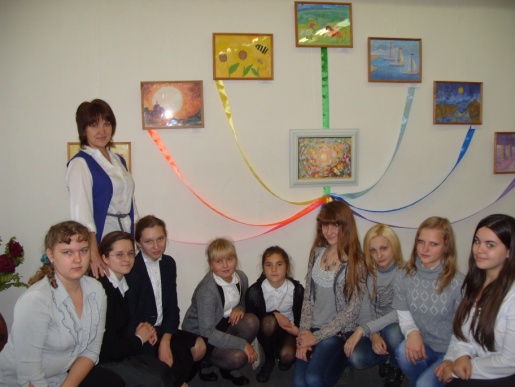 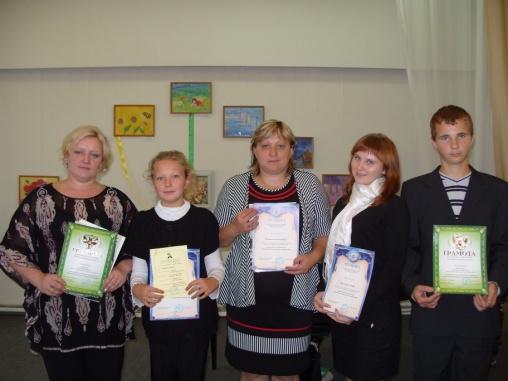 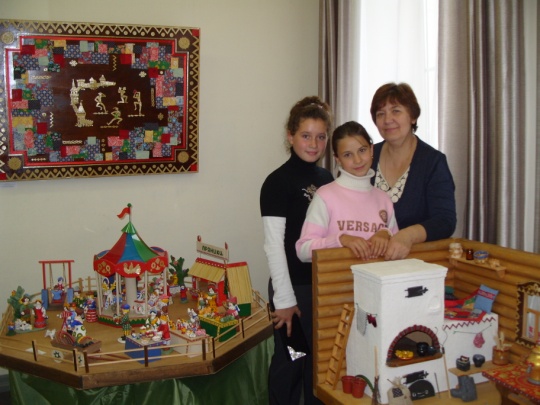 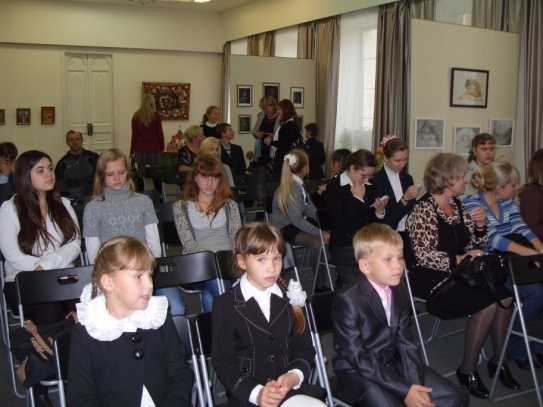 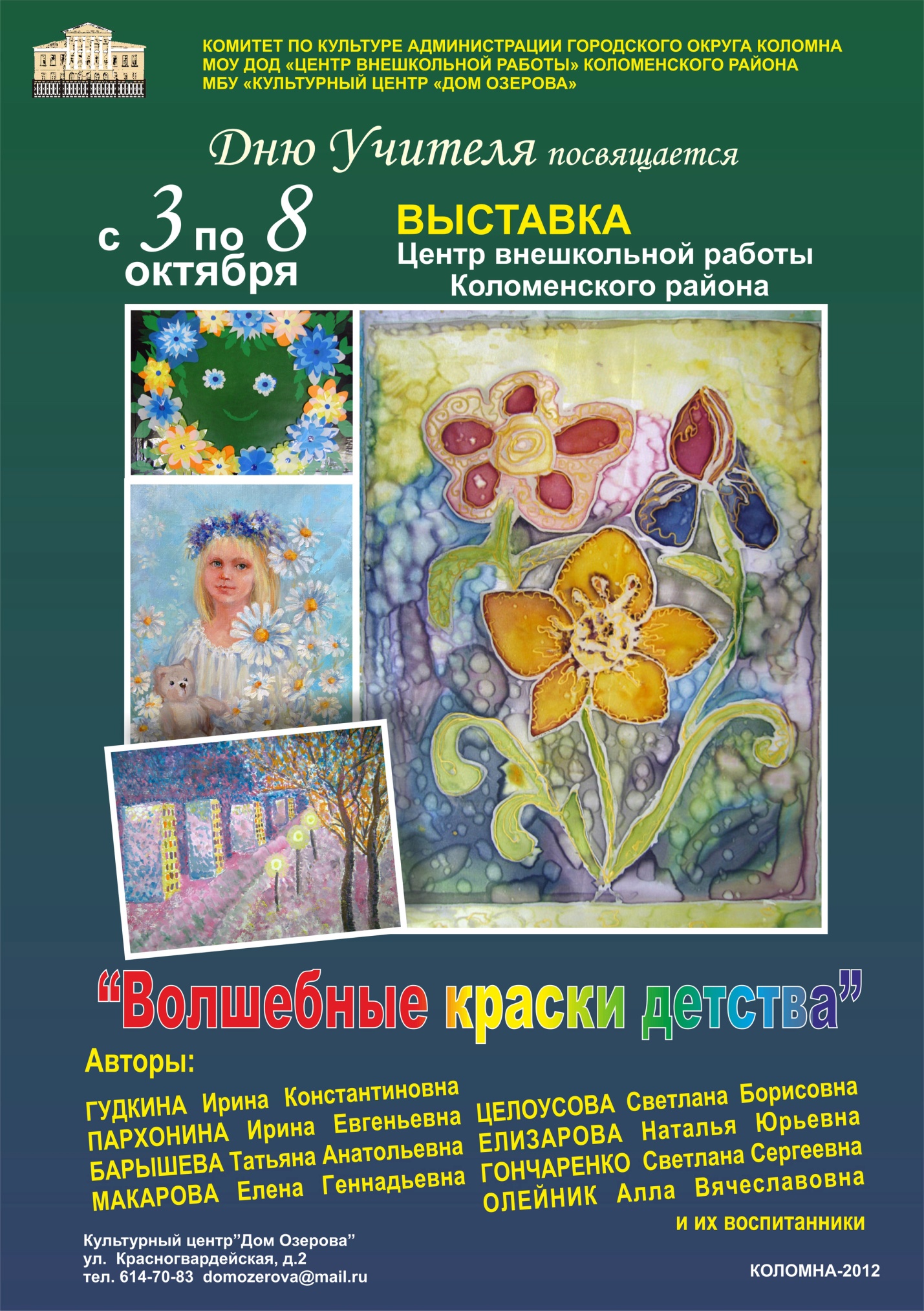 